CURSO3º EPOHABILIDADIniciar, mantener y terminar una conversaciónACTIVIDADESDinámicas de grupo. “Charlamos”JUSTIFICACIÓNLos seres humanos vivimos en grupo y casi todo el tiempo nos estamos relacionando con los demás. Con la familia, los amigos, los compañeros, por la calle… convivimos con otras personas con las que compartimos objetivos, valores y normas. Desde pequeños nos han enseñado a relacionarnos. Nos han mostrado cómo tenemos que saludar, pedir las cosas, participar en actividades de grupo, mostrar nuestros sentimientos, hacer notar nuestras discrepancias sobre algún asunto, etc. Algunos individuos han alcanzado muy buenas destrezas y saben relacionarse muy bien con los demás. Otros muestran tener más dificultades. La mejora de las habilidades sociales produce importantes beneficios personales como aumentar la competencia interpersonal, en nuestro caso, iniciando, manteniendo y terminando conversaciones, dando las gracias, pidiendo disculpas, mostrando opiniones diferentes, etc. Estas actividades persiguen que los niños que los niños desarrollen habilidades conversacionales que los ayuden en aspectos como ampliar su círculo de amistades, resolución pacífica y justa de conflictos, entablar relaciones de éxito con iguales, hacerse respetar sin imponerse etc. Cuando se ponen en juego las habilidades sociales de manera eficaz, las personas con las que nos relacionamos se dan cuenta que los respetamos y valoramos, lo cual favorece la opinión que tienen de nosotros/as. Con estas actividades se sugieren algunas rutinas de comportamiento que pueden ayudarles en su día a día.Los seres humanos vivimos en grupo y casi todo el tiempo nos estamos relacionando con los demás. Con la familia, los amigos, los compañeros, por la calle… convivimos con otras personas con las que compartimos objetivos, valores y normas. Desde pequeños nos han enseñado a relacionarnos. Nos han mostrado cómo tenemos que saludar, pedir las cosas, participar en actividades de grupo, mostrar nuestros sentimientos, hacer notar nuestras discrepancias sobre algún asunto, etc. Algunos individuos han alcanzado muy buenas destrezas y saben relacionarse muy bien con los demás. Otros muestran tener más dificultades. La mejora de las habilidades sociales produce importantes beneficios personales como aumentar la competencia interpersonal, en nuestro caso, iniciando, manteniendo y terminando conversaciones, dando las gracias, pidiendo disculpas, mostrando opiniones diferentes, etc. Estas actividades persiguen que los niños que los niños desarrollen habilidades conversacionales que los ayuden en aspectos como ampliar su círculo de amistades, resolución pacífica y justa de conflictos, entablar relaciones de éxito con iguales, hacerse respetar sin imponerse etc. Cuando se ponen en juego las habilidades sociales de manera eficaz, las personas con las que nos relacionamos se dan cuenta que los respetamos y valoramos, lo cual favorece la opinión que tienen de nosotros/as. Con estas actividades se sugieren algunas rutinas de comportamiento que pueden ayudarles en su día a día.Los seres humanos vivimos en grupo y casi todo el tiempo nos estamos relacionando con los demás. Con la familia, los amigos, los compañeros, por la calle… convivimos con otras personas con las que compartimos objetivos, valores y normas. Desde pequeños nos han enseñado a relacionarnos. Nos han mostrado cómo tenemos que saludar, pedir las cosas, participar en actividades de grupo, mostrar nuestros sentimientos, hacer notar nuestras discrepancias sobre algún asunto, etc. Algunos individuos han alcanzado muy buenas destrezas y saben relacionarse muy bien con los demás. Otros muestran tener más dificultades. La mejora de las habilidades sociales produce importantes beneficios personales como aumentar la competencia interpersonal, en nuestro caso, iniciando, manteniendo y terminando conversaciones, dando las gracias, pidiendo disculpas, mostrando opiniones diferentes, etc. Estas actividades persiguen que los niños que los niños desarrollen habilidades conversacionales que los ayuden en aspectos como ampliar su círculo de amistades, resolución pacífica y justa de conflictos, entablar relaciones de éxito con iguales, hacerse respetar sin imponerse etc. Cuando se ponen en juego las habilidades sociales de manera eficaz, las personas con las que nos relacionamos se dan cuenta que los respetamos y valoramos, lo cual favorece la opinión que tienen de nosotros/as. Con estas actividades se sugieren algunas rutinas de comportamiento que pueden ayudarles en su día a día.Los seres humanos vivimos en grupo y casi todo el tiempo nos estamos relacionando con los demás. Con la familia, los amigos, los compañeros, por la calle… convivimos con otras personas con las que compartimos objetivos, valores y normas. Desde pequeños nos han enseñado a relacionarnos. Nos han mostrado cómo tenemos que saludar, pedir las cosas, participar en actividades de grupo, mostrar nuestros sentimientos, hacer notar nuestras discrepancias sobre algún asunto, etc. Algunos individuos han alcanzado muy buenas destrezas y saben relacionarse muy bien con los demás. Otros muestran tener más dificultades. La mejora de las habilidades sociales produce importantes beneficios personales como aumentar la competencia interpersonal, en nuestro caso, iniciando, manteniendo y terminando conversaciones, dando las gracias, pidiendo disculpas, mostrando opiniones diferentes, etc. Estas actividades persiguen que los niños que los niños desarrollen habilidades conversacionales que los ayuden en aspectos como ampliar su círculo de amistades, resolución pacífica y justa de conflictos, entablar relaciones de éxito con iguales, hacerse respetar sin imponerse etc. Cuando se ponen en juego las habilidades sociales de manera eficaz, las personas con las que nos relacionamos se dan cuenta que los respetamos y valoramos, lo cual favorece la opinión que tienen de nosotros/as. Con estas actividades se sugieren algunas rutinas de comportamiento que pueden ayudarles en su día a día.Los seres humanos vivimos en grupo y casi todo el tiempo nos estamos relacionando con los demás. Con la familia, los amigos, los compañeros, por la calle… convivimos con otras personas con las que compartimos objetivos, valores y normas. Desde pequeños nos han enseñado a relacionarnos. Nos han mostrado cómo tenemos que saludar, pedir las cosas, participar en actividades de grupo, mostrar nuestros sentimientos, hacer notar nuestras discrepancias sobre algún asunto, etc. Algunos individuos han alcanzado muy buenas destrezas y saben relacionarse muy bien con los demás. Otros muestran tener más dificultades. La mejora de las habilidades sociales produce importantes beneficios personales como aumentar la competencia interpersonal, en nuestro caso, iniciando, manteniendo y terminando conversaciones, dando las gracias, pidiendo disculpas, mostrando opiniones diferentes, etc. Estas actividades persiguen que los niños que los niños desarrollen habilidades conversacionales que los ayuden en aspectos como ampliar su círculo de amistades, resolución pacífica y justa de conflictos, entablar relaciones de éxito con iguales, hacerse respetar sin imponerse etc. Cuando se ponen en juego las habilidades sociales de manera eficaz, las personas con las que nos relacionamos se dan cuenta que los respetamos y valoramos, lo cual favorece la opinión que tienen de nosotros/as. Con estas actividades se sugieren algunas rutinas de comportamiento que pueden ayudarles en su día a día.Los seres humanos vivimos en grupo y casi todo el tiempo nos estamos relacionando con los demás. Con la familia, los amigos, los compañeros, por la calle… convivimos con otras personas con las que compartimos objetivos, valores y normas. Desde pequeños nos han enseñado a relacionarnos. Nos han mostrado cómo tenemos que saludar, pedir las cosas, participar en actividades de grupo, mostrar nuestros sentimientos, hacer notar nuestras discrepancias sobre algún asunto, etc. Algunos individuos han alcanzado muy buenas destrezas y saben relacionarse muy bien con los demás. Otros muestran tener más dificultades. La mejora de las habilidades sociales produce importantes beneficios personales como aumentar la competencia interpersonal, en nuestro caso, iniciando, manteniendo y terminando conversaciones, dando las gracias, pidiendo disculpas, mostrando opiniones diferentes, etc. Estas actividades persiguen que los niños que los niños desarrollen habilidades conversacionales que los ayuden en aspectos como ampliar su círculo de amistades, resolución pacífica y justa de conflictos, entablar relaciones de éxito con iguales, hacerse respetar sin imponerse etc. Cuando se ponen en juego las habilidades sociales de manera eficaz, las personas con las que nos relacionamos se dan cuenta que los respetamos y valoramos, lo cual favorece la opinión que tienen de nosotros/as. Con estas actividades se sugieren algunas rutinas de comportamiento que pueden ayudarles en su día a día.OBJETIVOSDesarrollar estrategias que ayuden a mejorar sus habilidades conversacionales.Participar en una conversación de manera eficaz mostrando respeto al otro.Utilizar fórmulas de cortesía durante una conversación.Reflexionar sobre la propia actuación en una conversación, analizar los puntos fuertes y débiles y proponerse los puntos a mejorar.Participar en actividades en pequeño y gran grupo.Utilizar las estrategias aprendidas en su día a día.Desarrollar estrategias que ayuden a mejorar sus habilidades conversacionales.Participar en una conversación de manera eficaz mostrando respeto al otro.Utilizar fórmulas de cortesía durante una conversación.Reflexionar sobre la propia actuación en una conversación, analizar los puntos fuertes y débiles y proponerse los puntos a mejorar.Participar en actividades en pequeño y gran grupo.Utilizar las estrategias aprendidas en su día a día.Desarrollar estrategias que ayuden a mejorar sus habilidades conversacionales.Participar en una conversación de manera eficaz mostrando respeto al otro.Utilizar fórmulas de cortesía durante una conversación.Reflexionar sobre la propia actuación en una conversación, analizar los puntos fuertes y débiles y proponerse los puntos a mejorar.Participar en actividades en pequeño y gran grupo.Utilizar las estrategias aprendidas en su día a día.Desarrollar estrategias que ayuden a mejorar sus habilidades conversacionales.Participar en una conversación de manera eficaz mostrando respeto al otro.Utilizar fórmulas de cortesía durante una conversación.Reflexionar sobre la propia actuación en una conversación, analizar los puntos fuertes y débiles y proponerse los puntos a mejorar.Participar en actividades en pequeño y gran grupo.Utilizar las estrategias aprendidas en su día a día.Desarrollar estrategias que ayuden a mejorar sus habilidades conversacionales.Participar en una conversación de manera eficaz mostrando respeto al otro.Utilizar fórmulas de cortesía durante una conversación.Reflexionar sobre la propia actuación en una conversación, analizar los puntos fuertes y débiles y proponerse los puntos a mejorar.Participar en actividades en pequeño y gran grupo.Utilizar las estrategias aprendidas en su día a día.Desarrollar estrategias que ayuden a mejorar sus habilidades conversacionales.Participar en una conversación de manera eficaz mostrando respeto al otro.Utilizar fórmulas de cortesía durante una conversación.Reflexionar sobre la propia actuación en una conversación, analizar los puntos fuertes y débiles y proponerse los puntos a mejorar.Participar en actividades en pequeño y gran grupo.Utilizar las estrategias aprendidas en su día a día.DESARROLLO DE LA ACTIVIDADActividad 1. Iniciar y mantener una conversaciónTrabajaremos dos aspectos: -Iniciar una conversación con alguien-Participar en una conversación ¿Por qué? Saber iniciar una conversación nos sirve para conocer gente, contar cosas sobre ti, enterarte de lo que les pasa a los que tienes alrededor.No hay que olvidar estar pendiente de las necesidades del otro, ¿le gusta lo que le estamos contando o preferiría cambiar de tema?Observa a estas personas, piensa y responde a las siguientes preguntas:¿Cómo empezarías a hablar con cada una de ellas?¿Cuál sería el tema de conversación?¿Qué cosas le preguntarías sobre el tema?¿Qué historia sobre ti podrías contarle?Mantened conversaciones en parejas. El alumno “A” hablará como él mismo y el alumno “B” como una de las personas propuestas. Después, cambiamos.Actividad 2. Terminar una conversaciónHaz una lista de frases con las que podrías finalizar una conversación y despedirte de la persona con la que has estado hablando.Reflexiona sobre alguna vez que hayas finalizado una conversación de manera descortés, tajante o inapropiada. ¿Quién era la otra persona?¿Qué ocurrió?¿Cómo crees que se sintió?¿Por qué actuaste así?¿Qué podrías haber hecho para terminar la conversación de forma apropiada?Actividad 3. Reflexión semanalAl final de cada semana, dedicaremos unos minutos a contar las experiencias vividas en conversaciones que hayamos mantenido en los últimos días con compañeros, maestros, familia, amigos… Marcamos en una rúbrica nuestros progresos y la pegamos en el cuaderno.Actividad 1. Iniciar y mantener una conversaciónTrabajaremos dos aspectos: -Iniciar una conversación con alguien-Participar en una conversación ¿Por qué? Saber iniciar una conversación nos sirve para conocer gente, contar cosas sobre ti, enterarte de lo que les pasa a los que tienes alrededor.No hay que olvidar estar pendiente de las necesidades del otro, ¿le gusta lo que le estamos contando o preferiría cambiar de tema?Observa a estas personas, piensa y responde a las siguientes preguntas:¿Cómo empezarías a hablar con cada una de ellas?¿Cuál sería el tema de conversación?¿Qué cosas le preguntarías sobre el tema?¿Qué historia sobre ti podrías contarle?Mantened conversaciones en parejas. El alumno “A” hablará como él mismo y el alumno “B” como una de las personas propuestas. Después, cambiamos.Actividad 2. Terminar una conversaciónHaz una lista de frases con las que podrías finalizar una conversación y despedirte de la persona con la que has estado hablando.Reflexiona sobre alguna vez que hayas finalizado una conversación de manera descortés, tajante o inapropiada. ¿Quién era la otra persona?¿Qué ocurrió?¿Cómo crees que se sintió?¿Por qué actuaste así?¿Qué podrías haber hecho para terminar la conversación de forma apropiada?Actividad 3. Reflexión semanalAl final de cada semana, dedicaremos unos minutos a contar las experiencias vividas en conversaciones que hayamos mantenido en los últimos días con compañeros, maestros, familia, amigos… Marcamos en una rúbrica nuestros progresos y la pegamos en el cuaderno.Actividad 1. Iniciar y mantener una conversaciónTrabajaremos dos aspectos: -Iniciar una conversación con alguien-Participar en una conversación ¿Por qué? Saber iniciar una conversación nos sirve para conocer gente, contar cosas sobre ti, enterarte de lo que les pasa a los que tienes alrededor.No hay que olvidar estar pendiente de las necesidades del otro, ¿le gusta lo que le estamos contando o preferiría cambiar de tema?Observa a estas personas, piensa y responde a las siguientes preguntas:¿Cómo empezarías a hablar con cada una de ellas?¿Cuál sería el tema de conversación?¿Qué cosas le preguntarías sobre el tema?¿Qué historia sobre ti podrías contarle?Mantened conversaciones en parejas. El alumno “A” hablará como él mismo y el alumno “B” como una de las personas propuestas. Después, cambiamos.Actividad 2. Terminar una conversaciónHaz una lista de frases con las que podrías finalizar una conversación y despedirte de la persona con la que has estado hablando.Reflexiona sobre alguna vez que hayas finalizado una conversación de manera descortés, tajante o inapropiada. ¿Quién era la otra persona?¿Qué ocurrió?¿Cómo crees que se sintió?¿Por qué actuaste así?¿Qué podrías haber hecho para terminar la conversación de forma apropiada?Actividad 3. Reflexión semanalAl final de cada semana, dedicaremos unos minutos a contar las experiencias vividas en conversaciones que hayamos mantenido en los últimos días con compañeros, maestros, familia, amigos… Marcamos en una rúbrica nuestros progresos y la pegamos en el cuaderno.Actividad 1. Iniciar y mantener una conversaciónTrabajaremos dos aspectos: -Iniciar una conversación con alguien-Participar en una conversación ¿Por qué? Saber iniciar una conversación nos sirve para conocer gente, contar cosas sobre ti, enterarte de lo que les pasa a los que tienes alrededor.No hay que olvidar estar pendiente de las necesidades del otro, ¿le gusta lo que le estamos contando o preferiría cambiar de tema?Observa a estas personas, piensa y responde a las siguientes preguntas:¿Cómo empezarías a hablar con cada una de ellas?¿Cuál sería el tema de conversación?¿Qué cosas le preguntarías sobre el tema?¿Qué historia sobre ti podrías contarle?Mantened conversaciones en parejas. El alumno “A” hablará como él mismo y el alumno “B” como una de las personas propuestas. Después, cambiamos.Actividad 2. Terminar una conversaciónHaz una lista de frases con las que podrías finalizar una conversación y despedirte de la persona con la que has estado hablando.Reflexiona sobre alguna vez que hayas finalizado una conversación de manera descortés, tajante o inapropiada. ¿Quién era la otra persona?¿Qué ocurrió?¿Cómo crees que se sintió?¿Por qué actuaste así?¿Qué podrías haber hecho para terminar la conversación de forma apropiada?Actividad 3. Reflexión semanalAl final de cada semana, dedicaremos unos minutos a contar las experiencias vividas en conversaciones que hayamos mantenido en los últimos días con compañeros, maestros, familia, amigos… Marcamos en una rúbrica nuestros progresos y la pegamos en el cuaderno.Actividad 1. Iniciar y mantener una conversaciónTrabajaremos dos aspectos: -Iniciar una conversación con alguien-Participar en una conversación ¿Por qué? Saber iniciar una conversación nos sirve para conocer gente, contar cosas sobre ti, enterarte de lo que les pasa a los que tienes alrededor.No hay que olvidar estar pendiente de las necesidades del otro, ¿le gusta lo que le estamos contando o preferiría cambiar de tema?Observa a estas personas, piensa y responde a las siguientes preguntas:¿Cómo empezarías a hablar con cada una de ellas?¿Cuál sería el tema de conversación?¿Qué cosas le preguntarías sobre el tema?¿Qué historia sobre ti podrías contarle?Mantened conversaciones en parejas. El alumno “A” hablará como él mismo y el alumno “B” como una de las personas propuestas. Después, cambiamos.Actividad 2. Terminar una conversaciónHaz una lista de frases con las que podrías finalizar una conversación y despedirte de la persona con la que has estado hablando.Reflexiona sobre alguna vez que hayas finalizado una conversación de manera descortés, tajante o inapropiada. ¿Quién era la otra persona?¿Qué ocurrió?¿Cómo crees que se sintió?¿Por qué actuaste así?¿Qué podrías haber hecho para terminar la conversación de forma apropiada?Actividad 3. Reflexión semanalAl final de cada semana, dedicaremos unos minutos a contar las experiencias vividas en conversaciones que hayamos mantenido en los últimos días con compañeros, maestros, familia, amigos… Marcamos en una rúbrica nuestros progresos y la pegamos en el cuaderno.Actividad 1. Iniciar y mantener una conversaciónTrabajaremos dos aspectos: -Iniciar una conversación con alguien-Participar en una conversación ¿Por qué? Saber iniciar una conversación nos sirve para conocer gente, contar cosas sobre ti, enterarte de lo que les pasa a los que tienes alrededor.No hay que olvidar estar pendiente de las necesidades del otro, ¿le gusta lo que le estamos contando o preferiría cambiar de tema?Observa a estas personas, piensa y responde a las siguientes preguntas:¿Cómo empezarías a hablar con cada una de ellas?¿Cuál sería el tema de conversación?¿Qué cosas le preguntarías sobre el tema?¿Qué historia sobre ti podrías contarle?Mantened conversaciones en parejas. El alumno “A” hablará como él mismo y el alumno “B” como una de las personas propuestas. Después, cambiamos.Actividad 2. Terminar una conversaciónHaz una lista de frases con las que podrías finalizar una conversación y despedirte de la persona con la que has estado hablando.Reflexiona sobre alguna vez que hayas finalizado una conversación de manera descortés, tajante o inapropiada. ¿Quién era la otra persona?¿Qué ocurrió?¿Cómo crees que se sintió?¿Por qué actuaste así?¿Qué podrías haber hecho para terminar la conversación de forma apropiada?Actividad 3. Reflexión semanalAl final de cada semana, dedicaremos unos minutos a contar las experiencias vividas en conversaciones que hayamos mantenido en los últimos días con compañeros, maestros, familia, amigos… Marcamos en una rúbrica nuestros progresos y la pegamos en el cuaderno.COMPETENCIASMETODOLOGÍARECURSOS MATERIALES Y PERSONALESTEMPORALIZACIÓNEVALUACIÓNCONCLUSIÓN FINAL - PROPUESTAS DE MEJORA  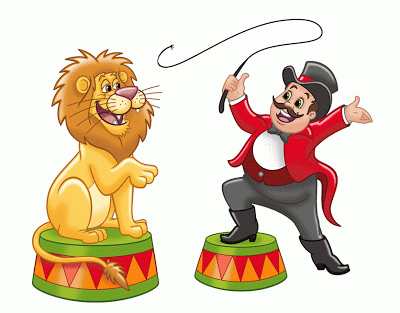 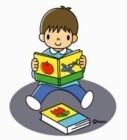 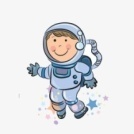 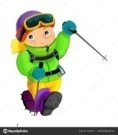 